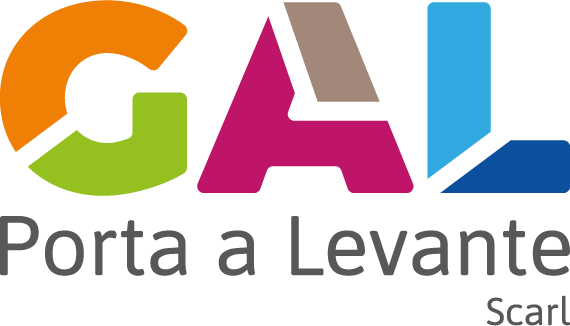 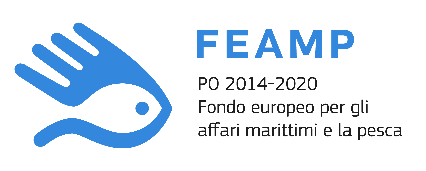 MODELLO ATTUATIVODEL GAL PORTA A LEVANTE scarlALLEGATO C.4aNOTA ESPLICATIVA PER LA DESCRIZIONE DEL PROGETTO(massimo 20 cartelle)AZIONE 1 - STRUTTURE ED INFRASTRUTTURE DI PICCOLA SCALA PERMIGLIORARE LA FRUIZIONE TURISTICA DEL TERRITORIOINTERVENTO 1.2 - MIGLIORARE L’ACCESSIBILITÀ DELLE AREE MARINECOSTIERE PER LA FRUIZIONE TURISTICATITOLO PROGETTO “__________________________________________________________”A. ANAGRAFICA DELL’IMPRESA B. RELAZIONE TECNICADescrizione del progetto1.1 Obiettivi e natura dell’investimento________________________________________________________________________________________________________________________________________________________________________________________________________________________________________________________________________________________________________________________________________________________________________________________________________________________________________________________________________________________________________________________________________________________________________________________________________________________________________________________________1.2 Motivi che giustificano la realizzazione del progetto________________________________________________________________________________________________________________________________________________________________________________________________________________________________________________________________________________________________________________________________________________________________________________________________________________________________________________________________________________________________________________________________________________________________________________________________________________________________________________________________Misure proposteDescrizione generale delle attività previste e della loro utilizzazione tecnica, nonché dei bisogni ai quali esse rispondono________________________________________________________________________________________________________________________________________________________________________________________________________________________________________________________________________________________________________________________________________________________________________________________________________________________________________________________________________________________________Ubicazione________________________________________________________________________________________________________________________________________________________________________________________________________________________________________________Descrizione tecnica dettagliata dei lavori e degli investimenti proposti________________________________________________________________________________________________________________________________________________________________________________________________________________________________________________________________________________________________________________________________________________________________________________________________________________________________________________________________________________________________________________________________________________________________________________________________________________________________________________________________Preventivo del costo globale dei lavoriIl preventivo del costo globale per ciascuna delle WP di progetto è il seguente:Relazione descrittiva del possesso degli elementi di valutazione di cui ai criteri di selezioneFinanziamento proposto:Fonti di finanziamento del progetto Risorse proprie Modalità di erogazione del sostegno Conto capitaleLuogo e data								    Firma del Tecnico Redigente							______________________________________Firma del Richiedente							______________________________________			Cognome e Nome o Ragione socialeForma giuridicaComune e Provincia della sede giuridicaCodice Fiscale – P. IVALegale RappresentanteTelefonoFaxE-mailPECCollocazione geografica dell’intervento proposto (comune, provincia etc)Dimensioni dell’impresa (micro, piccola, media, grande)Breve descrizione anni di esperienza Competenze specifiche dell’impresa Fatturato annuo 2020 (€)N° dipendenti e organizzazioneDescrizione attività progettuale (WP)Imponibile (€)IVA (€)Totale (€)WP1 ___________________________WP2 ___________________________Totale complessivo lavori progettoCRITERI TRASVERSALICRITERI TRASVERSALICRITERI TRASVERSALIT1Soggetto pubblico aggregato CRITERI RELATIVI ALL'OPERAZIONECRITERI RELATIVI ALL'OPERAZIONECRITERI RELATIVI ALL'OPERAZIONEO1Immediata cantierabilità del progetto (es. progetto già provvisto di tutte le autorizzazioni e concessioni eventualmente necessarie)O2L’intervento mira al rafforzamento del ruolo delle comunità di pescatori nello sviluppo locale e nella governance delle risorse di pesca locali e delle attività marittimeO3L’intervento prevede un piano di gestione dei beni oggetto di intervento, superiore ai cinque anni dalla chiusura del programmaO4Impiego di standard costruttivi migliorativi in termini funzionali e ambientali con particolare attenzione a esigenze portatori di handicapTotale PunteggioTotale Punteggio